Jona Muster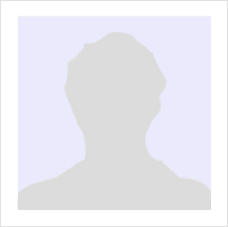 Anschrift: Musterweg 77, 12130 StadtEmail: jona.muster@gmail.comTelefon: +49 176 6934443Geboren am 01.01.1990seit 09/2018PR ManagerZweigold GmbH (München, DE)Erstellung von Presse-Kits und -mitteilungenEntwurf eines langfristigen Kommunikationsplans mit Hinblick auf aktuelle MarketingaktivitätenEntwicklung von PR-Strategien (B2B und B2C) inkl. aktiver Platzierung in ZielmedienBeantwortung von Presseanfragen Aufstellen von Reportings10/2016 – 09/2018PR ManagerGebraucht Hifi GmbH (München, DE)Koordination von PR-Aktivitäten in Zusammenarbeit mit der PR-Agentur Positionierung des Unternehmens als Leader im Bereich der KreislaufwirtschaftEntwicklung von PR-Story-HooksAnalyse der PR-ErgebnisseAssistenz bei der Pflege des Mediennetzwerkes10/2013 – 08/2016B. A. KommunikationswissenschaftLudwig-Maximilians-Universität München (Köln, DE)Vertiefung: Medienökonomie, Marketing und Public RelationsAbschlussarbeit: “Die Generation YouTube und der Medienbegriff Zeitung – wie eine Generation ein etabliertes Medium mit langer Geschichte definiert.” (Note 1,8)Auslandssemester an der Chilten School in Oxford (UK)04/2020 – 08/2020Emotionales und verkaufsförderndes Copywriting im PR BereichKT Academy GmbH (Online-Kurs)Umfang: 6 Wochen mit je 5 WochenstundenSchwerpunkte: Schreiben von Pressemeldungen, zufriedenstellende Beantwortung von Presseanfragen, Überarbeiten von Texten02/2018Seminar im Bereich Event-OrganisationKT Academy GmbH (München, DE) Sprachen:Deutsch – MutterspracheEnglisch – fließend in Wort und SchriftSpanisch – erweiterte GrundkenntnisseSoftware:PressFile – ausgezeichnetCision – gutMyconvento – sehr gutMS Powerpoint, MS Word – sehr gutMS Excel  – sehr gutSonstige:Führerscheinklasse BTennis (3 Jahre im Verein)Kriminalromane lesenEhrenamtliches Mitglied in einer UmweltschutzorganisationVideo-Anleitungen zur Bearbeitung dieser Vorlage: https://lebenslaufdesigns.de/wp-content/uploads/Anleitung-zur-Bearbeitung.pdf